Специальные условия для обучения инвалидов и лиц с ограниченными возможностями здоровьяНе предусмотреныСпециально оборудованные учебные кабинетыНе предусмореныОбъекты для проведения практических занятий, приспособленных для использования инвалидами и лицами с ограниченными возможностями здоровьяНе предусмотреныБиблиотеки, приспособленные для использования инвалидами и лицами с ограниченными возможностями здоровьяОтсутствуетОбъекты спорта, приспособленные для использования инвалидами и лицами с ограниченными возможностями здоровьяОтсутствуетСредства обучения и воспитания, приспособленные для использования инвалидами и лицами с ограниченными возможностями здоровьяОтсутствуетОбеспечение беспрепятственного доступа в здания образовательной организацииВ ДГ МКОУ «Эльтонская СШ» обеспечен беспрепятственный доступ для детей с ОВЗ ко всем объектам детского сада.На здании имеется табличка с наименованием учреждения, выполненная шрифтом Брайля.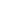 Специальные условия питанияНе предусмотреныСпециальные условия охраны здоровьяОтсутствуетДоступ к информационным системам и информационно-телекоммуникационным сетям, приспособленным для использования инвалидами и лицами с ограниченными возможностями здоровьяНе предусмотреноЭлектронные образовательные ресурсы, к которым обеспечивается доступ инвалидов и лиц с ограниченными возможностями здоровьяНе предусмотреноНаличие специальных технических средств обучения коллективного и индивидуального пользованияСпециальных технических средств обучения коллективного и индивидуального пользования по адаптированной образовательной программе не предусмотрено, так как в ДГ МКОУ «Эльтонская СШ» отсутствуют дети-инвалиды и дети с ОВЗ, которым требуются специальные технические средства обучения.Наличие условий для беспрепятственного доступа в общежитие, интернатНе предусмотреноКоличество жилых помещений в общежитии, интернате, приспособленных для использования инвалидами и лицами с ограниченными возможностями здоровьяОтсутствует